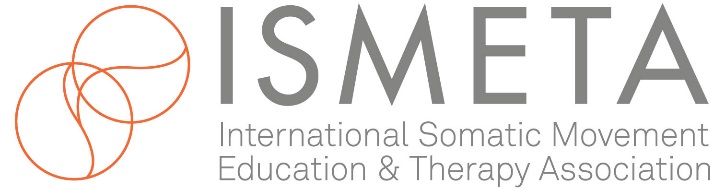 Application for ISMETA Registered Somatic Dance Educator (RSDE)Application for ISMETA Registered Somatic Dance Educator (RSDE)Application for ISMETA Registered Somatic Dance Educator (RSDE)Applicant Name: Applicant Name: Applicant Name: Business Name (if applicable): Business Name (if applicable): Business Name (if applicable): Address: Address: Address: Phone:  Website: Website: Email: Email: Email: Please provide a brief overview of applicant’s experience both curricular and professional to be considered for ISMETA professional Registered Somatic Dance Educator membership.  Identify areas of specialty and/or concentrations, if any. 300 word maximum.Please provide a brief overview of applicant’s experience both curricular and professional to be considered for ISMETA professional Registered Somatic Dance Educator membership.  Identify areas of specialty and/or concentrations, if any. 300 word maximum.Please provide a brief overview of applicant’s experience both curricular and professional to be considered for ISMETA professional Registered Somatic Dance Educator membership.  Identify areas of specialty and/or concentrations, if any. 300 word maximum.I. CURRICULAR REQUIREMENTSI. CURRICULAR REQUIREMENTSI. CURRICULAR REQUIREMENTSPlease review ISMETA’s Registered Somatic Dance Educator Requirements: HerePlease review ISMETA’s Registered Somatic Dance Educator Requirements: HerePlease review ISMETA’s Registered Somatic Dance Educator Requirements: HereA. Education: i)  BA, BFA, MFA, MEd, or equivalent OR ii)  Doctorate in Dance Education or equivalent OR iii)  Equivalent professional experience. Please Note: Equivalent training/experience will be reviewed on a case-by-case basis only upon the receipt of a formal application.A. Education: i)  BA, BFA, MFA, MEd, or equivalent OR ii)  Doctorate in Dance Education or equivalent OR iii)  Equivalent professional experience. Please Note: Equivalent training/experience will be reviewed on a case-by-case basis only upon the receipt of a formal application.A. Education: i)  BA, BFA, MFA, MEd, or equivalent OR ii)  Doctorate in Dance Education or equivalent OR iii)  Equivalent professional experience. Please Note: Equivalent training/experience will be reviewed on a case-by-case basis only upon the receipt of a formal application.B. Training in Dance Education: i)  Higher Education degree in dance education with evidence of dance pedagogy course work OR ii)  Equivalent professional teaching experience. Please Note: Equivalent training/experience will be reviewed on a case-by-case basis only upon the receipt of a formal application.B. Training in Dance Education: i)  Higher Education degree in dance education with evidence of dance pedagogy course work OR ii)  Equivalent professional teaching experience. Please Note: Equivalent training/experience will be reviewed on a case-by-case basis only upon the receipt of a formal application.B. Training in Dance Education: i)  Higher Education degree in dance education with evidence of dance pedagogy course work OR ii)  Equivalent professional teaching experience. Please Note: Equivalent training/experience will be reviewed on a case-by-case basis only upon the receipt of a formal application.C. Somatic Movement Training: i)  250-contact hour Somatic Movement Certificate – ISMETA Approved Training Program or other comparable program (link to ISMETA ATPs) OR ii)  Transcript showing 250-contact hours of Somatic Movement coursework that meets the following criteria (1 semester credit = 15 contact hours; 1 quarter credit = 10 contact hours.Note: ISMETA Registered Professional Members (RSME, RSMT, RSME/T) do not need to complete this section.  Instead state your RSME, RSMT, or RSME/T status below.C. Somatic Movement Training: i)  250-contact hour Somatic Movement Certificate – ISMETA Approved Training Program or other comparable program (link to ISMETA ATPs) OR ii)  Transcript showing 250-contact hours of Somatic Movement coursework that meets the following criteria (1 semester credit = 15 contact hours; 1 quarter credit = 10 contact hours.Note: ISMETA Registered Professional Members (RSME, RSMT, RSME/T) do not need to complete this section.  Instead state your RSME, RSMT, or RSME/T status below.C. Somatic Movement Training: i)  250-contact hour Somatic Movement Certificate – ISMETA Approved Training Program or other comparable program (link to ISMETA ATPs) OR ii)  Transcript showing 250-contact hours of Somatic Movement coursework that meets the following criteria (1 semester credit = 15 contact hours; 1 quarter credit = 10 contact hours.Note: ISMETA Registered Professional Members (RSME, RSMT, RSME/T) do not need to complete this section.  Instead state your RSME, RSMT, or RSME/T status below.List Training Programs where you have completed coursework here:  (Provide contact name/phone/email/website as available): List Training Programs where you have completed coursework here:  (Provide contact name/phone/email/website as available): List Training Programs where you have completed coursework here:  (Provide contact name/phone/email/website as available): Include here a list of 250 hours of relevant professional training.  Make reference to how the individual courses meet the specific somatic movement training requirements for ISMETA registration.Include here a list of 250 hours of relevant professional training.  Make reference to how the individual courses meet the specific somatic movement training requirements for ISMETA registration.Include here a list of 250 hours of relevant professional training.  Make reference to how the individual courses meet the specific somatic movement training requirements for ISMETA registration.Courses/Modules/Units (provide link to syllabus if available)Courses/Modules/Units (provide link to syllabus if available)Contact HoursTitle: Content/Fulfillment of Curriculum Requirement: Title: Content/Fulfillment of Curriculum Requirement: Title: Content/Fulfillment of Curriculum Requirement: Title: Content/Fulfillment of Curriculum Requirement: Title: Content/Fulfillment of Curriculum Requirement: Title: Content/Fulfillment of Curriculum Requirement: Title: Content/Fulfillment of Curriculum Requirement: Title: Content/Fulfillment of Curriculum Requirement: Title: Content/Fulfillment of Curriculum Requirement: Title: Content/Fulfillment of Curriculum Requirement: Title: Content/Fulfillment of Curriculum Requirement: Title: Content/Fulfillment of Curriculum Requirement: Title: Content/Fulfillment of Curriculum Requirement: Title: Content/Fulfillment of Curriculum Requirement: Title: Content/Fulfillment of Curriculum Requirement: Title: Content/Fulfillment of Curriculum Requirement: Title: Content/Fulfillment of Curriculum Requirement: Title: Content/Fulfillment of Curriculum Requirement: Title: Content/Fulfillment of Curriculum Requirement: Title: Content/Fulfillment of Curriculum Requirement: Title: Content/Fulfillment of Curriculum Requirement: Title: Content/Fulfillment of Curriculum Requirement: Title: Content/Fulfillment of Curriculum Requirement: Title: Content/Fulfillment of Curriculum Requirement: Total Credit HoursTotal Credit HoursIII. POLICIES AND STANDARDS III. POLICIES AND STANDARDS III. POLICIES AND STANDARDS ISMETA’s membership requirements define the professional level of practice of an RSMT, RSME and/or an RSDE.  Together with the Code of Ethics, Scope of Practice, and Logo Usage Agreement, these Standards of Practice establish guidelines for the conduct of ISMETA registered practitioners.  Please review these policies and standards and attest to applicant’s compliance with these standards by checking the boxes below.ISMETA’s membership requirements define the professional level of practice of an RSMT, RSME and/or an RSDE.  Together with the Code of Ethics, Scope of Practice, and Logo Usage Agreement, these Standards of Practice establish guidelines for the conduct of ISMETA registered practitioners.  Please review these policies and standards and attest to applicant’s compliance with these standards by checking the boxes below.ISMETA’s membership requirements define the professional level of practice of an RSMT, RSME and/or an RSDE.  Together with the Code of Ethics, Scope of Practice, and Logo Usage Agreement, these Standards of Practice establish guidelines for the conduct of ISMETA registered practitioners.  Please review these policies and standards and attest to applicant’s compliance with these standards by checking the boxes below.Standards of Practice & Code of Conduct:    Review Document                     Applicant has read and agrees to complyStandards of Practice & Code of Conduct:    Review Document                     Applicant has read and agrees to complyStandards of Practice & Code of Conduct:    Review Document                     Applicant has read and agrees to complyLogo Usage Agreement:   Review Document            Applicant has read and agrees to complyLogo Usage Agreement:   Review Document            Applicant has read and agrees to complyLogo Usage Agreement:   Review Document            Applicant has read and agrees to complyIV. FINANCIAL REQUIREMENTSIV. FINANCIAL REQUIREMENTSIV. FINANCIAL REQUIREMENTSEach individual applying for ISMETA registered professional membership agrees to pay a nonrefundable application fee of $75 and the first year’s dues (dues are refundable if application is not accepted).  Current ISMETA RSME, RSMT, or RSME/T will receive a discount of $55 off from application fee.   Each individual applying for ISMETA registered professional membership agrees to pay a nonrefundable application fee of $75 and the first year’s dues (dues are refundable if application is not accepted).  Current ISMETA RSME, RSMT, or RSME/T will receive a discount of $55 off from application fee.   Each individual applying for ISMETA registered professional membership agrees to pay a nonrefundable application fee of $75 and the first year’s dues (dues are refundable if application is not accepted).  Current ISMETA RSME, RSMT, or RSME/T will receive a discount of $55 off from application fee.    Application Fee is included with membership application. (either online with application submission or separately via check)	 Application Fee is included with membership application. (either online with application submission or separately via check)	 Application Fee is included with membership application. (either online with application submission or separately via check)	V. SUPPORTING DOCUMENTATIONV. SUPPORTING DOCUMENTATIONV. SUPPORTING DOCUMENTATIONIn addition to applying for membership online at https://www.ismeta.org/ please check off and provide the following supporting materials to info@ismeta.org . Please use RSDE APPLICATION: Your Name in the subject line.In addition to applying for membership online at https://www.ismeta.org/ please check off and provide the following supporting materials to info@ismeta.org . Please use RSDE APPLICATION: Your Name in the subject line.In addition to applying for membership online at https://www.ismeta.org/ please check off and provide the following supporting materials to info@ismeta.org . Please use RSDE APPLICATION: Your Name in the subject line.   This completed application form   This completed application form   This completed application form    Copies of all certificates and diplomas from training programs and educational institutions     Copies of all certificates and diplomas from training programs and educational institutions     Copies of all certificates and diplomas from training programs and educational institutions     Copies of transcripts (if applicable)    Copies of transcripts (if applicable)    Copies of transcripts (if applicable)    2 letters of recommendation, one from a mentor or colleague, one from a student or client  (Not required for current ISMETA RSME & RSMT)    2 letters of recommendation, one from a mentor or colleague, one from a student or client  (Not required for current ISMETA RSME & RSMT)    2 letters of recommendation, one from a mentor or colleague, one from a student or client  (Not required for current ISMETA RSME & RSMT)    Personal Statement (part of the online application)    Personal Statement (part of the online application)    Personal Statement (part of the online application)    A catalog or brochure of the school(s) attended OR detailed biographies of the instructors.  If available online please provide links in Section I. Curricular Requirements of this form.    A catalog or brochure of the school(s) attended OR detailed biographies of the instructors.  If available online please provide links in Section I. Curricular Requirements of this form.    A catalog or brochure of the school(s) attended OR detailed biographies of the instructors.  If available online please provide links in Section I. Curricular Requirements of this form.*After review of this information, we MAY request: Video Work samples - OR - Detailed descriptive written case analyses –OR-we may also direct you to an ISMETA Approved Training Program or Registered Somatic Movement Educator or Registered Somatic Movement Therapist in your area so that they can observe your practice.*After review of this information, we MAY request: Video Work samples - OR - Detailed descriptive written case analyses –OR-we may also direct you to an ISMETA Approved Training Program or Registered Somatic Movement Educator or Registered Somatic Movement Therapist in your area so that they can observe your practice.*After review of this information, we MAY request: Video Work samples - OR - Detailed descriptive written case analyses –OR-we may also direct you to an ISMETA Approved Training Program or Registered Somatic Movement Educator or Registered Somatic Movement Therapist in your area so that they can observe your practice.Signed By:   Date:   Signed By:   Date:   Signed By:   Date:   